文部科学省検定済教科書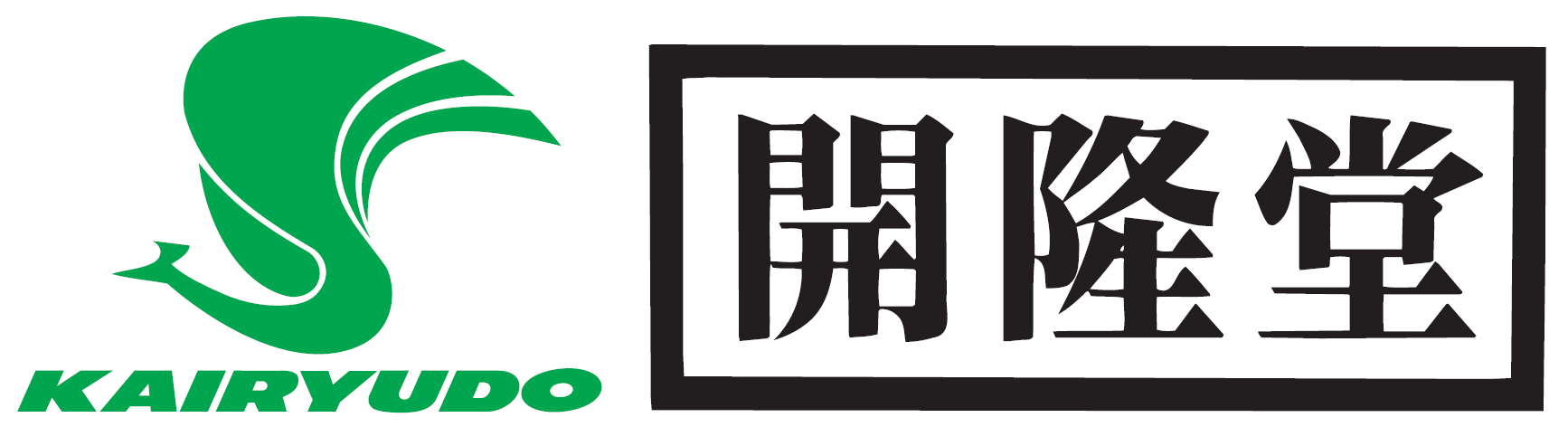 令和5年度～　高等学校外国語科「論理・表現Ⅱ」APPLAUSE ENGLISH LOGIC AND EXPRESSION Ⅱ教科書調査研究の観点［観点の要約］　簡単な既習事項の復習から始まり，言語材料の導入・定着・発信と段階的に力がつくよう配慮されている。写真やイラストが豊富であり，生徒にとって身近な登場人物や話題により，生徒の学習意欲の向上が期待できる。通常課ではくり返し言語活動を行うことができ，発信能力を育成することができる構成となっている。［内容］●既習知識の復習から，言語材料の定着・発信まで，段階的に力がつくよう配慮されている。●本文対話（Model Dialog）ではさまざまなトピックが扱われており，興味・関心を持って学習できるよう配慮されている。●ターゲットとなる言語材料は「Focus」で理解し，「Exercises」の練習問題を通して定着できる。また「Connecting Activity」で場面シラバスでの表現力の基盤を作ることができる。●「Main Activity」では，生徒にとって身近な問題について考え，３つのステップで段階を追ってターゲットの言語活動を行い，表現力を高めることができる。●「Step Up」ではパラグラフ・ライティングやプレゼンテーション，ディベートを重点的に扱い，論理的な発信能力を高めることができる。［組織・配列と分量］●本文対話（Model Dialog）は，ほとんどが3ターン以内であり，負担になりにくい分量におさえてある。●通常課は，3見開き6ページで構成されており，言語材料の導入から定着，発信まで段階的に力がつくよう配慮されている。●通常課ではBasic ActivityやConnecting Activity，Main Activity，Further Activityとくり返し言語活動を行い，発信能力が強化される構成となっている。●「Break Time」が3ヶ所に設けられており，ゲーム感覚で英語の知識を増やすことができる。［表記と表現］●通常課の扉写真や本文対話（Model Dialog）に登場するキャラクターにより，学習意欲を高められるよう配慮されている。●内容の理解でつまずかないよう，英文には日本語訳が付してある。●指導書にはワークシートや評価資料が充実しており，指導しやすい教科書である。